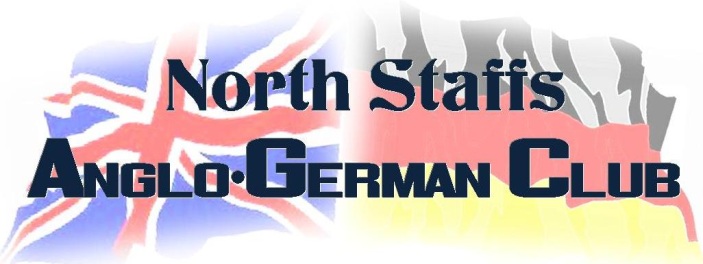 Membership ApplicationWe are very pleased to welcome you to the North Staffs Anglo-German Club.To ensure we have the correct contact details for you, please fill in this formand return it with payment to the Treasurer or to the above address.All details will be kept in a secure database with access restricted to authorised officers only.We will also use this information to ensure that you are kept informed about club events.NameAddressPostcodeHome telephone number		     MobileEmailDate of BirthMember			Fee			Please tickFull Adult			£18.00OAP			£12.00Student			£12.00Please make cheques payable to North Staffs Anglo-German Club. You can also make a bank transfer into our account at Lloyds TSB. Sort Code: 77-58-02, Acc. No: 33 94 51 68.Information in this section is optional and will be used for development purposes only.Would you be prepared to become a volunteer helper at our club?   YES           NO What skills do you have that could help develop the North Staffs Anglo-German Club (e.g. web design, accounting, printing)? Please let us know any comments or questions that you might have.Date		               SignaturePlease download, print and send your completed membership application by post to the above address or scan and send via email to: marjvernon@yahoo.co.uk .